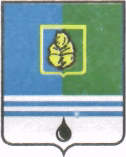 ПОСТАНОВЛЕНИЕАДМИНИСТРАЦИИ  ГОРОДА  КОГАЛЫМАХанты-Мансийского автономного округа - ЮгрыОт «23»    декабря  2014 г.                                         №3384О внесении изменений в постановление Администрации города Когалымаот 19.06.2014 №1432 В соответствии с распоряжениями Правительства Ханты-Мансийского автономного округа – Югры от 27.06.2014 №353-рп «Об основных показателях прогноза социально-экономического развития Ханты-Мансийского автономного округа – Югры на 2015 год и на плановый период 2016 и 2017 годов»,                                   от 09.02.2013 №45-рп «О плане мероприятий («дорожной карте») «Изменения в отраслях социальной сферы, направленные на повышение эффективности образования и науки в Ханты-Мансийском автономном округе – Югре», в связи с корректировкой показателей уровня средней заработной платы по отдельным категориям педагогических работников муниципальных образовательных организаций: 1. В постановление Администрации города Когалыма от 19.06.2014 №1432 «Об утверждении плана мероприятий («дорожной карты») «Изменения в отраслях социальной сферы, направленные на повышение эффективности образования в городе Когалыме» (далее – Постановление) внести следующие изменения:1.1. В разделе I «Изменения в дошкольном образовании, направленные на повышение эффективности и качества услуг в сфере образования, соотнесенные с этапами перехода к эффективному контракту» приложения к Постановлению:1.1.1. В подразделе 3 «Основные количественные характеристики системы дошкольного образования» строку«»заменить строкой следующего содержания:«».1.2. В разделе II «Изменения в общем образовании, направленные на повышение эффективности и качества услуг в сфере образования, соотнесенные с этапами перехода к эффективному контракту» приложения к Постановлению:1.2.1. В подразделе 3 «Основные количественные характеристики системы общего образования» строку «»заменить строкой следующего содержания:«».1.2.2. В подразделе 5 «Показатели повышения эффективности и качества услуг в сфере общего образования, соотнесенные с этапами перехода к эффективному контракту» строки«»заменить строками следующего содержания:«».1.3. В разделе III «Изменения в дополнительном образовании детей, направленные на повышение эффективности и качества услуг в сфере образования, соотнесенные с этапами перехода на эффективный контракт» приложения к Постановлению:1.3.1. В подразделе 3 «Основные количественные характеристики системы дополнительного образования детей» строку «»заменить строкой следующего содержания:«».1.3.2. В подразделе 5 «Показатели повышения эффективности и качества услуг в сфере дополнительного образования детей, соотнесенные с этапами перехода к эффективному контракту» строку«»заменить строкой следующего содержания:«».2. Управлению образования Администрации города Когалыма (С.Г.Гришина) направить в юридическое управление Администрации города Когалыма текст постановления, его реквизиты, сведения об источнике официального опубликования в порядке и сроки, предусмотренные распоряжением Администрации города Когалыма от 19.06.2013 №149-р              «О мерах по формированию регистра муниципальных нормативных правовых актов Ханты-Мансийского автономного округа - Югры» для дальнейшего направления в Управление государственной регистрации нормативных правовых актов Аппарата Губернатора Ханты-Мансийского автономного округа - Югры.3. Опубликовать настоящее постановление в газете «Когалымский вестник» и разместить на официальном сайте Администрации города Когалыма в сети «Интернет» (www.admkogalym.ru).4. Контроль за выполнением постановления возложить на заместителя главы Администрации города Когалыма О.В.Мартынову.Глава Администрации города Когалыма			    В.И.СтепураСогласовано:зам. главы Администрации г.Когалыма				О.В.Мартыновапредседатель КФ							М.Г.Рыбачокначальник ЮУ								И.А.Леонтьеваначальник УЭ								Е.Г.Загорскаяначальник УО								С.Г.Гришинаначальник ОО ЮУ							С.В.ПановаПодготовлено:зам. начальника УО							А.Н.ЛаврентьеваРазослать: ЮУ, УЭ, КФ, УО, ОУ, ДОУ, печатное издание, прокуратура.Число воспитанников дошкольных образовательных организаций в расчете на 1 педагогического работникачел.9,39,79,79,79,810,1Число воспитанников дошкольных образовательных организаций в расчете на 1 педагогического работникачел.9,39,69,79,69,710,1Численность учащихся в расчете на 1 педагогического работникачел.14,014,014,314,514,614,7Численность учащихся в расчете на 1 педагогического работникачел.14,013,914,214,514,614,74Среднемесячная заработная плата педагогических работников муниципальных общеобразова-тельных организаций (рублей)599396044764169688127374678498средняя заработная плата педагогических работников общеобразова-тельных организаций достигнет установленного значения5Среднемесячная заработная плата учителей муниципальных общеобразовательных организаций (рублей)624196450467795727407793482235средняя заработная плата учителей достигнет установленного значения4Среднемесячная заработная плата педагогических работников муниципальных общеобразова-тельных организаций (рублей)5993960291,063920,768581,573555,678498средняя заработная плата педагогических работников общеобразова-тельных организаций достигнет установленного значения5Среднемесячная заработная плата учителей муниципальных общеобразовательных организаций (рублей)6241964337,667533,472496,977733,482024средняя заработная плата учителей достигнет установленного значенияЧисленность детей в возрасте от 5 до 18 лет в расчете на 1 педагога чел.190,8193,8198,2204211,2220,2Численность детей в возрасте от 5 до 18 лет в расчете на 1 педагога чел.190,8193,7198,1204211,2220,23.Среднемесячная заработная плата педагогических работников муниципальных организаций дополнительного образования (рублей)50031,849 23754 05262 00274 52178 634средняя заработная плата педагогических работников дополнительного образования детей достигнет установленного значения;во всех организациях дополнительного образования детей будет обеспечен переход на эффективный контракт с педагогическими работниками3.Среднемесячная заработная плата педагогических работников муниципальных организаций дополнительного образования (рублей)50031,849066,653887,461749,574300,878634средняя заработная плата педагогических работников дополнительного образования детей достигнет установленного значения;во всех организациях дополнительного образования детей будет обеспечен переход на эффективный контракт с педагогическими работниками